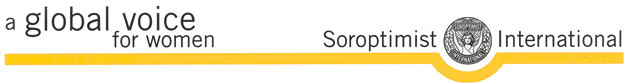 RINGERIKE SOROPTIMISTKLUBB PROGRAM 2020-2021Medlemsmøter første onsdag i måneden Kl. 19.00 på Veien kulturminnepark, Ringveien 112, 3517 HønefossHusk: MELD FORFALL til møtets vertinner!Vertinnenes oppgaver:Ta imot avmeldinger til møtet, registrere fravær (tjenestereiser/arbeid regnes IKKE som fravær)Ordne noe til kaffen – ex rundstykke, kake  Hilse medlemmene velkommenKlargjøre effekter + holde lystenning / appellKjøpe vin til eksterne foredragsholdere – refusjoner meldes inn til kassererNORGESUNIONENS SOROPTIMIST APPELL                                                                             La oss være oppriktige i vennskapog vise evne til fred og forståelse                                                                               La oss være villige til å hjelpe og tjeneLa oss alltid sette oss høye målog utføre vårt arbeid med verdighetog under ansvarSoroptimist International (SI) er en verdensomspennende organisasjon for yrkeskvinner med motto å være en global stemme for kvinner.  Gjennom bevisstgjøring, formidling og handling skal SI arbeide for å fremme soroptimistenes formål som beskrevet i Artikkel II i lovene for SI:Bedre kvinnens stillingHolde høy etisk standardFremme menneskerettigheter for alleFremme likhet, utvikling og fred gjennom internasjonal forståelse og vennskapRingerike Soroptimistklubb ble stiftet 9.mars 1953 og har 46 medlemmer. Mer informasjon på internett: www.ringerike.soroptimistnorway.no DatoMøteprogram5-min/DiktVertinner20202.septForedrag: Collic Button; fokus på barn med kolikk v. Eleni Larsen, Hønefoss(vant idè-konkurransen Start-UPP under grunderuka i Drammen 2019).Anne-Marthe WebergGro Redner Hanne Berit Ryen7.oktForedrag: Home Start Familiekontakten, Asker v. Morten Singstad, daglig lederMana AliAslaug RøsteMarit Sund11.oktoberDen internasjonale jentedagen24.oktFN dagen4.novYrkesforedrag: Anne Marit H FuglumGeneralforsamling: Årsrapport og regnskapTorild Foss Aspevoll Astri BusterudKirsti L SvarstadSolveig Sørensen2.desJulemøte: Ansvar/gruppeleder fra styretAvlyst fysisk møte av smittevernhensyn.Digitalt arrangement?Bodil H.BachNadia StrømmenLise TaraldsenKristin TronrudCecilia Hafenbradl10.desDen internasjonale SoroptimistdagenMenneskerettighetsdagen20216.jan Foredrag: Betydningsfulle kvinner i Romerriket. v. Stein Nicolaysen, red. av Net-siden RomareiserMarianne BakkenAnne Marthe WebergMana Ali3.feb Foredrag: Bedriftsbesøk i Ringerikes Blad med foredrag om avisens fokus for og om kvinner.Ved red. Sissel Skjervum BjerkhagenEllen BalstadTorild F AspevoldBodil H Bach3.marsYrkesforedrag: Mana AliAuksjonRanveig Borlaug-OlsenMarianne BakkenEllen BalstadMandag8.marsDen Internasjonale kvinnedagenEget arrangement i samarbeid med Nova Pro og Ringerike bibliotekRandi BjørnstadRanveig Borlaug-OlsenAstrid Busterud 7.aprilYrkesforedrag: Kari Langehaug og Marianne GjerdalenGeneralforsamling med valg -SI RingerikeAstri BusterudTorild Foss AspevollAnne Marit FuglumStina Gregersen5.maiForedrag: «Dråpen i Havet», en human non-profitt organiasjon med fokuspå å yte støtte til barn og deres mødre på flukt.  V. Ingvild ?Anne Marit FuglumMarianne GjerdalenLisbeth R Jensen28-30.maiLandsmøte og Representantskapsmøte 2021 «L&R 2021» holdes i Ålesund2.juniUt i det Blå Sommeravslutning ??Helen JohanssonBente Johnsrud1.septMedlemsmøte??Marianne GjerdalenKarin KälsmyrInger KammerudVerv fra 1.okt 2020NavnPeriodeTelefonEpostPresidentHege Busterud1.okt 2019 –På valg i 202141309871hegebusterud@yahoo.noVisepresidentBente Krogstad1.okt. 2019 –På valg i 202148263636bente.krogstad@gmail.comSekretærAnne Marit Hamstad Fuglum1.okt 2020 -31.12. 202299631290amh.fuglum@gmail.comKassererKristi Filseth1.okt 2020 -31.12. 202248125716augd@online.noStyremedlemAnn Skadsdammen1.okt. 2019 -På valg i 2021        91104773ann.skadsdammen@nav.noSuppleant 1Karin Kâllsmyr1.okt 2020 -31.12. 202291141685karin.kallsmyr@vfb.noSuppleant 2Bente R Johnsrud1.okt 2020 -31.12. 202293045594bentejohnsrud@hotmail.comPA - ProgramansvarligAslaug Røste 1.okt 2019 –På valg 202197750493aslaugdr@hotmail.comAPA -    Ass. programansvarligAmandeep Kaur Nohre1.okt 2019 –På valg 202141192518ak.nohre@gmail.comEkstensjonsansvarligKirsti Lien SvarstadAnne Marthe Weberg1.okt 2019 –På valg 20219945620290958811kirs1067@hotmail.commarthamo@me.comRepresentanter L&R Unionen1. Bente Krogstad2. Inger Kammerud2021 og 20222020 og 20214826363697437818bente.krogstad@gmail.cominger.kammerud60@gmail.comSuppleanter tilL&R Unionen1. Hanne Berit Ryen2. Hanne Redner2020 og 20212021 og 20229716967090172470hanne.berit.ryen@fokusøkonomi.nohanne.redner@hotmail.comValgkomiteAstri Busterud 1.okt 2015 –På valg i 202192215189astri.busterud@hadeland-energi.netValgkomiteKristin Kjernlie1.okt 2017 -31.des 202297710833krikjern@online.noValgkomiteTorild Foss Aspevoll1.okt 2019-På valg i 202141529263torilda@yahoo.noInternettansvarligBodil BachTorild Foss AspevoldPå valg i 2021På valg i 20219206089841529263bodil@bbach.notorilda@yahoo.noRevisorerAstri BusterudKristin W TronrudPå valg  2021På valg  20219221518999473910astri.busterud@hadeland-energi.nettronrud@buskerudmuseet.noRevisorer